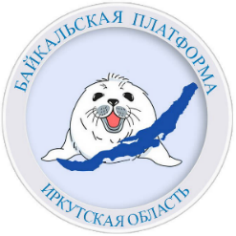 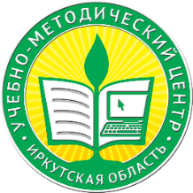           V/II ВСЕРОССИЙСКАЯ БАЙКАЛЬСКАЯ ПЛАТФОРМА  «ТИПОВАЯ МОДЕЛЬ СИСТЕМЫ ДОЛГОВРЕМЕННОГО УХОДА» 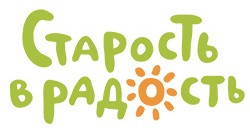 24-27 МАЯ 2022 ГОДАПрограмма дистанционного формата V/II Всероссийской Байкальской платформы социальной работыпо направлению «Типовая модель системы долговременного ухода»24-27 мая 2022 год Предлагаем выбрать удобный для Вас формат участия и способы оплаты:Личное участие во всех 3 днях Байкальской платформы составит 5 000 рублей.Корпоративное участие во всех 3 днях Байкальской платформы – полный доступ к онлайн-мероприятиям (не более 5 человек от учреждения и 5 эл. адресов для подключения) составит 15 000 рублей.Корпоративное участие позволит принять участие в Байкальской платформе большего числа сотрудников учреждения, вовлеченных в систему долговременного ухода.Просим направлять заявки с пометкой «Байкальская платформа» на электронный адрес: rmv15@bk.ru или metodist@umc38.ruКонтактное лицо от Учебно-методического центра, в связи с разницей во времени: г. Краснодар – Рушковская Марина Владимировна, 8(901) 667 94 40, 8(988)354-04-31.г. Иркутск - Мартынова Анна Викторовна 8 (901)667 94 35 г. Иркутск– Супрун Татьяна Анатольевна 8 (901)667 94 24 Формы заявок1.Форма заявкиЛичное участие2 Форма заявка Корпоративное участие (не более 5 человек от учреждения)Просим обозначить 5 эл. адресов для возможного подключения участников При оплате от юридического лица просим направлять реквизиты учреждения!!!Ждем ваших заявокОбластное государственное бюджетное учреждение дополнительного профессионального образования«Учебно-методический центр развития социального обслуживания»Адрес: 664056, г. Иркутск, ул. Академическая, 74. Телефон: 8(3952) 66-79-45,e-mail: oumc@bk.ru, сайт: www.umc38.ru, лицензия № 8997 от 17 марта 2016 года.№Время МосковскоеВремя МосковскоеВремя МосковскоеСодержание работыОтветственный24 МАЯ (1 день)  24 МАЯ (1 день)  24 МАЯ (1 день)  24 МАЯ (1 день)  24 МАЯ (1 день)  24 МАЯ (1 день)  ЗАЛ РУКОВОДИТЕЛЕЙ И СПЕЦИАЛИСТОВЗАЛ РУКОВОДИТЕЛЕЙ И СПЕЦИАЛИСТОВЗАЛ РУКОВОДИТЕЛЕЙ И СПЕЦИАЛИСТОВЗАЛ РУКОВОДИТЕЛЕЙ И СПЕЦИАЛИСТОВЗАЛ РУКОВОДИТЕЛЕЙ И СПЕЦИАЛИСТОВЗАЛ РУКОВОДИТЕЛЕЙ И СПЕЦИАЛИСТОВТрансляция проходит одним подключением Трансляция проходит одним подключением Трансляция проходит одним подключением Трансляция проходит одним подключением Трансляция проходит одним подключением Трансляция проходит одним подключением 107.00 – 08.3007.00 – 08.3007.00 – 08.30Типовая модель системы долговременного ухода: законодательный аспектКлецкина Светлана Александровна, директор Учебно-методического центра г. Иркутск209.00-09.3009.00-09.3009.00-09.30Открытие Байкальской платформыОткрытие Байкальской платформы309.30-10.1509.30-10.1509.30-10.15Зависимости у пожилых людей и как с ними работать Пустозеров Виктор Георгиевич, практикующий врач, Иркутского областного гериатрического центра г. Иркутск410.15-11.0010.15-11.0010.15-11.00Проблемы пожилого человека с позиции геронтопсихиатрии (психология старения, психические нарушения и ранняя профилактика)Ясникова Елена Евгеньевна, кандидат медицинских наук, психиатрг. Иркутск511.00 -12.3011.00 -12.3011.00 -12.30Перспективные практики в СДУ реализуемые в учреждениях социального обслуживания, некоммерческих организациях в различных субъектах Российской Федерации.Ключевые вопросы:- развитие СДУ на дому и в полустационарной форме:- развитие СДУ в стационарной форме;- СДУ на примере геронтологического центра;- «серебряные» волонтеры;- помощь пожилым пострадавшим от насилия;- школа грамотного ухода (внедрение стационарозамещающих технологий);- создание условий для комфортного и эффективного взаимодействия поколений;- вовлечение лиц старшего возраста в волонтерские практикиМодератор: Галазий Ольга Владимировна, кандидат медицинских наук, тренер по уходу, преподаватель Учебно-методического центра г. Иркутск511.00 -12.3011.00 -12.3011.00 -12.30Выступление спикеров с презентацией практик из различных субъектов Российской Федерации Выступление спикеров с презентацией практик из различных субъектов Российской Федерации 511.00 -12.3011.00 -12.3011.00 -12.30Реализация СДУ в отделении дневного пребывания граждан пожилого возраста и инвалидов, нуждающихся в постороннем уходеГБУСО «Свободненский КЦСОН «Лада» Амурская область 511.00 -12.3011.00 -12.3011.00 -12.30Региональный центр «серебряного» волонтерстваНижегородская региональная благотворительная общественная организация «Забота»511.00 -12.3011.00 -12.3011.00 -12.30Проект «Родные». Оказание помощи пожилым людям, пострадавшим от насилия в семье и чьи дети осужденыСибирский центр социального развития общества Курганской области 511.00 -12.3011.00 -12.3011.00 -12.30Проект «Родные люди». Создание условий, для комфортного и эффективного взаимодействия поколений«КЦСОН Карабашского городского округа» Челябинской области511.00 -12.3011.00 -12.3011.00 -12.30Проект «Территория семейного здоровья».Выездная профилактическая работа волонтерами-медиками "серебряного" возраста на территории Шушенского района Красноярского краяКраевое государственное бюджетное учреждение социального обслуживания "КЦСОН "Шушенский" Красноярский край511.00 -12.3011.00 -12.3011.00 -12.30Проект «Школа грамотного ухода».Внедрение стационарозамещающих технологий и социальных сервисов«Центр по предоставлению государственных услуг в сфере социальной защиты населения» г. Сыктывкара, Республика Коми612.30 - 13.3012.30 - 13.3012.30 - 13.30Когнитивные, социальные, психоэмоциональные изменения у пожилых людей. Возможности решения проблем пожилых людей.Кукина Маргарита Владимировна, кандидат психологических наук, психолог-консультант, ведущий преподаватель в паллиативной помощи г. Иркутск25 МАЯ (2 день)25 МАЯ (2 день)25 МАЯ (2 день)25 МАЯ (2 день)25 МАЯ (2 день)25 МАЯ (2 день)ЗАЛ РУКОВОДИТЕЛЕЙ Трансляция проходит одним подключением ЗАЛ РУКОВОДИТЕЛЕЙ Трансляция проходит одним подключением ЗАЛ РУКОВОДИТЕЛЕЙ Трансляция проходит одним подключением ЗАЛ РУКОВОДИТЕЛЕЙ Трансляция проходит одним подключением ЗАЛ РУКОВОДИТЕЛЕЙ Трансляция проходит одним подключением ЗАЛ РУКОВОДИТЕЛЕЙ Трансляция проходит одним подключением 107.00-08.0007.00-08.0007.00-08.00Содействие в получении инвалидности, технических средств реабилитации и лекарственных средств (новое в законодательстве)Рыбченко Наталья Васильевна, руководитель-главный эксперт по медико-социальной экспертизе г. Иркутск        208.30 – 10.0008.30 – 10.0008.30 – 10.00Система долговременного ухода и её особенности.Нововведение и новые решения в СДУОлескина Елизавета Александровна, директор БФ «Старость в радость» г. Москва310.00-11.3010.00-11.3010.00-11.30Что необходимо учесть руководителю учреждения социального обслуживания при внедрении типовой модели СДУКагитин Андрей Викторович, руководитель проектного офиса по внедрению системы долговременного ухода БФ «Старость в радость» г. Москва411.30-13.0011.30-13.0011.30-13.00Практические аспекты формирования программы индивидуального уходаОлескина Елизавета Александровна, директор БФ «Старость в радость» г. Москва513.30 – 15.4513.30 – 15.4513.30 – 15.45Трансляция записи площадки по паллиативной помощи с очных занятий от 24 маяТрансляция записи площадки по паллиативной помощи с очных занятий от 24 маяЗАЛ СПЕЦИАЛИСТОВ Трансляция проходит одним подключением ЗАЛ СПЕЦИАЛИСТОВ Трансляция проходит одним подключением ЗАЛ СПЕЦИАЛИСТОВ Трансляция проходит одним подключением ЗАЛ СПЕЦИАЛИСТОВ Трансляция проходит одним подключением ЗАЛ СПЕЦИАЛИСТОВ Трансляция проходит одним подключением ЗАЛ СПЕЦИАЛИСТОВ Трансляция проходит одним подключением 107.00 – 08.3007.00 – 08.3007.00 – 08.30ПРАКТИКУМЫ ПО УХОДУРоль персонала в системе долговременного ухода и требования к персоналу, вовлеченному в систему долговременного ухода.Общий уход и оказание помощи при осуществлении повседневной деятельности лицам, нуждающимся в постороннем уходеГалазий Ольга Владимировна, кандидат медицинских наук, тренер по уходу, преподаватель Учебно-методического центра г. Иркутск        108.30-09.1508.30-09.1508.30-09.15Технические средства реабилитации(подбор необходимого оборудования для реабилитации, адаптация жилого пространства, а также безопасное и комфортное использование ходунков и других средств передвижения)Шишмарева Татьяна Васильевна, специалист проекта по реабилитации компании «Основа движения» г. Улан-Удэ109.15-10.0009.15-10.0009.15-10.00Поддержка психологического комфорта маломобильных и немобильных граждан и их родственниковШаяхметов Альмир Маратович, тренер по уходу, член Ассоциации СДУ, тренер-консультант БФ «Старость в радость», Республика Башкортостан110.30-12.0010.30-12.0010.30-12.00Практическое освоение техник проведения манипуляций по уходу и отработка методов и техник определения базовых функциональных показателей состояния здоровья больногоГалазий Ольга Владимировна, кандидат медицинских наук, тренер по уходу, преподаватель Учебно-методического центра г. Иркутск112.00-13.0012.00-13.0012.00-13.00Особенности предоставления социальных услуг гражданам с различными заболеваниями (деменция, болезнь Паркинсона и др)Шаяхметов Альмир Маратович, тренер по уходу, член Ассоциации СДУ, тренер-консультант БФ «Старость в радость», Республика Башкортостан213.30 – 15.4513.30 – 15.4513.30 – 15.45Трансляция записи площадки по паллиативной помощи с очных занятий от 24 маяТрансляция записи площадки по паллиативной помощи с очных занятий от 24 мая26 МАЯ (3 день)26 МАЯ (3 день)26 МАЯ (3 день)26 МАЯ (3 день)26 МАЯ (3 день)26 МАЯ (3 день)ЗАЛ РУКОВОДИТЕЛЕЙ И СПЕЦИАЛИСТОВТрансляция проходит одним подключениемЗАЛ РУКОВОДИТЕЛЕЙ И СПЕЦИАЛИСТОВТрансляция проходит одним подключениемЗАЛ РУКОВОДИТЕЛЕЙ И СПЕЦИАЛИСТОВТрансляция проходит одним подключениемЗАЛ РУКОВОДИТЕЛЕЙ И СПЕЦИАЛИСТОВТрансляция проходит одним подключениемЗАЛ РУКОВОДИТЕЛЕЙ И СПЕЦИАЛИСТОВТрансляция проходит одним подключениемЗАЛ РУКОВОДИТЕЛЕЙ И СПЕЦИАЛИСТОВТрансляция проходит одним подключением107.00-10.0007.00-10.0007.00-10.00ПРАКТИКУМ«Особенности общения с пожилыми людьми и инвалидами. Кодекс этики и служебного поведения работников учреждения социального обслуживания населения» ПРАКТИКУМ«Особенности общения с пожилыми людьми и инвалидами. Кодекс этики и служебного поведения работников учреждения социального обслуживания населения» 107.00-10.0007.00-10.0007.00-10.00Ключевые вопросы: Кодекс этики и служебного поведения работников учреждения социального обслуживания населения.Коммуникация в рамках новых требований в СДУ (личные встречи с получателями социальных услуг, телефонные переговоры и др.).Установление контакта с получателями услугПримоченко Нина Леонидовна, специальный психолог, Гештальт-консультант, практик в работе с детьми, подростками и взрослыми, преподаватель Учебно-метод. центра г. Иркутск107.00-10.0007.00-10.0007.00-10.00Особенности восприятия психического здоровья получателей социальных услугГалазий Ольга Владимировна, кандидат медицинских наук, тренер по уходу, преподаватель Учебно-методического центра г. Иркутск107.00-10.0007.00-10.0007.00-10.00Особенности общения с пожилыми и инвалидами с признаками агрессивного поведения или состояния измененного сознания Кукина Маргарита Владимировна, кандидат психологических наук, психолог-консультант, ведущий преподаватель в паллиативной помощи          г. Иркутск107.00-10.0007.00-10.0007.00-10.00Взаимодействие между работниками социальных служб и получателем социальных услугКукина Маргарита Владимировна, кандидат психологических наук, психолог-консультант, ведущий преподаватель в паллиативной помощи          г. Иркутск110.20-12.0010.20-12.0010.20-12.00Мастер-класс по профессиональному выгоранию:Роль эмоционального интеллекта в профилактике профессионального выгорания Качимская Анна Юрьевна, кандидат психологических наук, доцент г. Иркутск112.00 – 13.0012.00 – 13.0012.00 – 13.00Закрытие Байкальской платформыЗакрытие Байкальской платформы213.30-16.3013.30-16.3013.30-16.30Трансляция записей очных занятий от 25 мая Трансляция записей очных занятий от 25 мая 213.30-14.3013.30-14.3013.30-14.30Стандартизация услуг для граждан пожилого возраста и инвалидовКлецкина Светлана Александровна, директор Учебно-методического центра г. Иркутск214.30-15.3014.30-15.3014.30-15.30Система обеспечения качества учреждений социального обслуживания, предоставляющих услуги гражданам пожилого возраста и инвалидамКлецкина Светлана Александровна, директор Учебно-методического центра г. Иркутск215.30-16.3015.30-16.3015.30-16.30Работа с биографией пожилого человека или инвалида.Работа с родственниками получателей социальных услуг, которая позволяет обеспечить индивидуальный подход в организации ухода, реализовать основные принципы ухода, а также облегчить уход при развитии деменции и получить ответы на многие вопросы при работе с гражданиномШаяхметов Альмир Маратович, тренер по уходу, член Ассоциации СДУ, тренер-консультант БФ «Старость в радость», Республика Башкортостан 27 МАЯ (4 день)27 МАЯ (4 день)27 МАЯ (4 день)27 МАЯ (4 день)27 МАЯ (4 день)27 МАЯ (4 день)ЗАЛ РУКОВОДИТЕЛЕЙ И СПЕЦИАЛИСТОВ ЗАЛ РУКОВОДИТЕЛЕЙ И СПЕЦИАЛИСТОВ ЗАЛ РУКОВОДИТЕЛЕЙ И СПЕЦИАЛИСТОВ ЗАЛ РУКОВОДИТЕЛЕЙ И СПЕЦИАЛИСТОВ ЗАЛ РУКОВОДИТЕЛЕЙ И СПЕЦИАЛИСТОВ ЗАЛ РУКОВОДИТЕЛЕЙ И СПЕЦИАЛИСТОВ 12.00 – 14.30Трансляция записи Круглого стола с очных занятий от 26 мая «Проблемы внедрения типовой модели системы долговременного ухода и пути решения». Ключевые вопросы: планирование работы по внедрению СДУ, психологическая подготовка и поддержка персонала, поддержка семейного и родственного ухода, как развивать стационарозамещение и т.д.Ведущие: Клецкина Светлана Александровна, директор Учебно-методического центра г. Иркутск;Шаяхметов Альмир Маратович, тренер по уходу, член Ассоциации СДУ, тренер-консультант БФ «Старость в радость», Республика БашкортостанТрансляция записи Круглого стола с очных занятий от 26 мая «Проблемы внедрения типовой модели системы долговременного ухода и пути решения». Ключевые вопросы: планирование работы по внедрению СДУ, психологическая подготовка и поддержка персонала, поддержка семейного и родственного ухода, как развивать стационарозамещение и т.д.Ведущие: Клецкина Светлана Александровна, директор Учебно-методического центра г. Иркутск;Шаяхметов Альмир Маратович, тренер по уходу, член Ассоциации СДУ, тренер-консультант БФ «Старость в радость», Республика БашкортостанТрансляция записи Круглого стола с очных занятий от 26 мая «Проблемы внедрения типовой модели системы долговременного ухода и пути решения». Ключевые вопросы: планирование работы по внедрению СДУ, психологическая подготовка и поддержка персонала, поддержка семейного и родственного ухода, как развивать стационарозамещение и т.д.Ведущие: Клецкина Светлана Александровна, директор Учебно-методического центра г. Иркутск;Шаяхметов Альмир Маратович, тренер по уходу, член Ассоциации СДУ, тренер-консультант БФ «Старость в радость», Республика БашкортостанНазвание Регион!Учреждение(полностью)Ф. И. О.Должность, образование Контактный телефон, Эл. почта(обязательна для онлайн подключений)Форма отплаты(физическое или юридическое лицо)и эл. почта для отправки договора юр, лицу Дистанционно личное участие «Байкальская платформа» 29-31 марта 2022Название Регион!Учреждение(полностью)Ф. И. О.Должность, образование Контактный телефон, Эл. почта(обязательна для онлайн подключений)Форма отплаты(физическое или юридическое лицо)и эл. почта для отправки договора юр, лицу Корпоративное дистанционное участие «Байкальская платформа» 29-31 марта 2022